Комитет по развитию и интеллектуальной собственности (КРИС)Девятнадцатая сессияЖенева, 15 – 19 мая 2017 г.ОТЧЕТ О ХОДЕ РЕАЛИЗАЦИИ НОВЫХ ВИДОВ ДЕЯТЕЛЬНОСТИ ВОИС, СВЯЗАННЫХ С ИСПОЛЬЗОВАНИЕМ АВТОРСКОГО ПРАВА В ЦЕЛЯХ СОДЕЙСТВИЯ ДОСТУПУ К ИНФОРМАЦИОННОМУ И ТВОРЧЕСКОМУ КОНТЕНТУподготовлен Секретариатом	В приложении к настоящему документу содержится отчет за июнь 2015 г. - февраль 2017 г. о ходе реализации новых видов деятельности ВОИС, связанных с использованием авторского права в целях содействия доступу к информационному и творческому контенту, описание которых содержится в Предложении по возможной реализации (документ CDIP/13/11).   2.	Для справки следует напомнить, что на своей четырнадцатой сессии Комитет принял ряд решений в отношении реализации видов деятельности, указанных в вышеупомянутом документе. 3.	Комитету предлагается принять к сведению информацию, содержащуюся в приложении к настоящему документу, и принять решение относительно дальнейшей работы.[Приложение следует][Конец приложения и документа]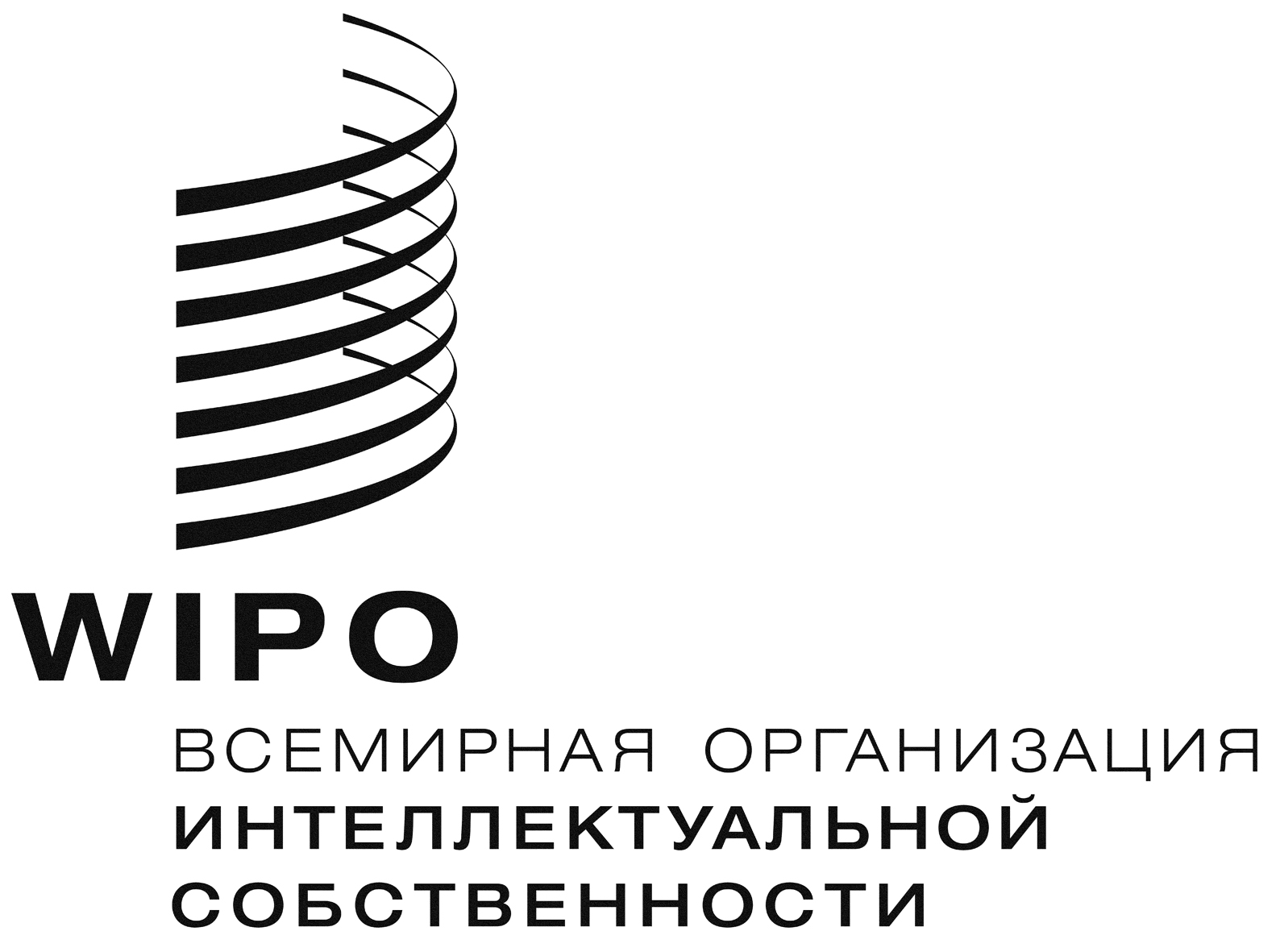 R  CDIP/19/8    CDIP/19/8    CDIP/19/8  оригинал:  английскийоригинал:  английскийоригинал:  английскийдата: 15 марта 2017 г.дата: 15 марта 2017 г.дата: 15 марта 2017 г.РЕЗЮМЕ РЕЗЮМЕ Название Новые виды деятельности ВОИС, связанные с использованием авторского права в целях содействия доступу к информационному и творческому контенту Рекомендации Повестки дня в области развитияРекомендация 19:  Инициировать обсуждения по вопросу о том, каким образом в рамках мандата ВОИС можно еще больше облегчить доступ к знаниям и технологиям для развивающихся стран и НРС в целях содействия творческой деятельности и инновациям, а также укрепить существующие виды такой деятельности в рамках ВОИС.Рекомендация 24:  Обратиться к ВОИС с просьбой расширить в рамках ее мандата объем деятельности, направленной на преодоление цифрового разрыва, в соответствии с выводами Всемирного саммита по информационному сообществу (WSIS), а также с учетом значения Фонда цифровой солидарности (DSF).  Рекомендация 27:   Облегчить использование аспектов ИС ИКТ для целей роста и развития: обеспечить проведение в рамках надлежащего органа ВОИС обсуждений, сфокусированных на важной роли аспектов ИС ИКТ, а также их роли в экономическом и культурном развитии, уделяя при этом особое внимание оказанию помощи государствам-членам в идентификации практических стратегий в области ИС для использования ИКТ в целях экономического, социального и культурного развития.      Начало реализации Июнь 2015 г.Продолжительность Вид деятельности 1 (решение о реализации еще не принято):  24 месяца с даты выбора стран-бенефициаров Вид деятельности 2:  24 месяца Вид деятельности 3:  12 месяцев Вид деятельности 4:  24 месяцаВид деятельности 5:  12 месяцевВид деятельности 6 (решение о реализации еще не принято):  9 месяцев Ключевые сектора ВОИС, участвующие в осуществлении видов деятельности, и связь с программами ВОИСОтдел коммуникацийОтдел авторского праваОтдел наименее развитых странБюро ЮрисконсультаАкадемия ВОИССвязь с программами ВОИС:  3, 9, 11, 19, 21Связь с ожидаемыми результатами по Программе и бюджету на 2016-2017 гг.I.1 Расширение сотрудничества между государствами-членами по вопросам создания сбалансированной международной нормативной базы для ИС и соглашение по конкретным темам, в отношении которых согласованы международные документы;IV.2 Расширенный доступ учреждений ИС и широкой общественности к информации в области ИС и активное использование такой информации в целях поощрения инноваций и творчества;III.2 Укрепление потенциала людских ресурсов, способных выполнять широкий спектр требований в отношении эффективного использования ИС в целях развития в развивающихся странах, НРС и странах с переходной экономикой;VIII.1 Более эффективная организация общения с широкой общественностью по вопросам интеллектуальной собственности и роли ВОИС;  иVIII.5 ВОИС эффективно осуществляет взаимодействие и партнерское сотрудничество в рамках процессов и переговоров по линии ООН и других МПО. Ход реализацииВид деятельности 2:  Возможность применения системы открытого лицензирования к образовательным и научно-исследовательским ресурсам, предоставляемым международными организациями  В декабре 2013 г. организация «Creative Commons» (CC) совместно с ВОИС и 13 другими МПО (межправительственными организациями) утвердила особые лицензии СС для МПО. Цель данного вида деятельности заключается в облегчении осуществления стратегий в области авторского права для МПО, которые приняли решение внедрить политику открытого доступа и использовать новые лицензии СС для МПО. Результаты: (a)	Создание внутренней рабочей группы ВОИС, состоящей из представителей Бюро Юрисконсульта, Отдела коммуникаций и Отдела авторского права.(b)	Начало осуществления Политики открытого доступа ВОИС 15 ноября 2016 г. (http://www.wipo.int/tools/en/disclaim.html#open_access) и ее последующая реализация.(c)	Обмен опытом и передовой практикой с МПО с помощью онлайновой платформы, а также заседаний на полях Франкфуртской книжной ярмарки (19-23 октября 2016 г.), в штаб-квартире ВОИС в Женеве (12 декабря 2016 г.) и в рамках Лондонской книжной ярмарки (16 марта 2017 г.).  	Дальнейшее проведение диалога с другими МПО запланировано в рамках:   	(i)	цифровой конференции «Re:publica» (8-10 мая 2017 г.);  и	(ii)	Франкфуртской книжной ярмарки (11-15 октября 2017 г.). Вид деятельности 3:  Разработка учебного модуля по лицензированию и созданию программного обеспечения с открытым исходным кодом Цель данного вида деятельности заключается в разработке учебного модуля по вопросам ИС, относящимся к лицензированию программного обеспечения, для использования в Академии ВОИС и в других подразделениях, занимающихся обучением и наращиванием потенциала в области авторского права.   Такой специальный модуль должен содержать полезную информацию об альтернативных стратегиях разработки программного обеспечения, соответствующих затратах и последствиях их реализации. Результат:Начало работы программы дистанционного обучения Академии ВОИС «Лицензирование программного обеспечения, в том числе программного обеспечения с открытым исходным кодом» (DL511) (https://welc.wipo.int/acc/index.jsf?page=courseCatalog.xhtml&lang=en&cc=DL511E#plus_DL511E).  Цель данного курса заключается в распространении информации о возможностях и последствиях использования программного обеспечения с закрытым и открытым исходным кодом и создании полезного источника информации, содержащего конкретные примеры и справочные материалы по лицензированию программного обеспечения с закрытым и открытым исходным кодом, уделяя особое внимание нуждам развивающихся стран.Курс рассчитан приблизительно на 30 часов обучения в течение четырех недель и состоит из четырех модулей:Модуль 1:  Режимы регулирования прав интеллектуальной собственности (ИС) на программное обеспечениеМодуль 2:  Лицензирование программного обеспечения:  традиционное программное обеспечение и программное обеспечение с открытым исходным кодомМодуль 3:  Преимущества и риски стратегий использования программного обеспечения с открытым исходным кодом Модуль 4:  Варианты государственной политики обеспечения широкого доступа к программному обеспечениюВид деятельности 4:  Включение темы лицензирования программного обеспечения с открытым исходным кодом в учебные курсы и программы ВОИС, связанные с авторским правомЦель данного вида деятельности заключается в обеспечении того, чтобы программы ВОИС по лицензированию авторского права и связанным темам также способствовали повышению осведомленности о разработке программного обеспечения с открытым исходным кодом в контексте расширенной авторско-правовой системы. Результаты: Тема лицензирования программного обеспечения с открытым исходным кодом была включена в следующие учебные курсы ВОИС, связанные с авторским правом: (i)	Программа дистанционного обучения Академии ВОИС «Управление интеллектуальной собственностью» (DL-450;  модуль 8:  «ИС и развитие:  программное обеспечение с открытым исходным кодом, гибкости и общественное достояние»);(ii)	Коллоквиум ВОИС/CEIPI по вопросам передачи технологии и лицензирования «Лицензирование авторского права, включая программное обеспечение с открытым исходным кодом:  практический подход» (Страсбург, 15 – 26 июня 2015 г.);(iii)	Образовательная программа по интеллектуальной собственности для предпринимательской деятельности в цифровой среде (Медельин, 16 – 20 ноября 2015 г.);(iv)	Региональный семинар по повышению осведомленности о принципах и функциях авторского права в условиях меняющегося современного мира, тема 5:  «Лицензирование программного обеспечения:  навигация в море возможностей» (Сингапур, 
27 – 29 апреля 2016 г.);(v)	Форум WSIS, тематический семинар «Лицензирование программного обеспечения:  навигация в море возможностей» (Женева, 2 мая 2016 г.);(vi)	Летняя школа по интеллектуальной собственности ВОИС/ UNIGE, тема 11:  «Разработка программного обеспечения:  патентоспособность и возможности лицензирования (в том числе программного обеспечения с открытым исходным кодом)» (Женева, 
27 июня – 8 июля 2016 г.);(vii)	Программа на получение степени магистра права (LLM) в области интеллектуальной собственности – Туринский университет (11 октября 2016 г.);(viii)	Программа на получение степени магистра права (LLM) в области интеллектуальной собственности – Мадридский автономный университет (30 сентября 2016 г.) Следующие мероприятия находятся в стадии подготовки:(i)	Конференция по общественному достоянию и программному обеспечению с открытым исходным кодом (Пхеньян, 26 октября 2017 г. (предварительно));  и(ii)	Заседание стран Азиатско-тихоокеанского региона (Токио, 27 октября 2017г. (предварительно))Вид деятельности 5:  Разработка типовых стратегий в области авторского права и правовых норм в отношении различных авторско-правовых подходов к использованию информации государственного сектора (ИГС)В свете растущего интереса, проявляемого со стороны правительств и других заинтересованных сторон, цель данного вида деятельности заключается в наращивании потенциала и укреплении инструментария, который ВОИС могла бы использовать для предоставления информации и оказания правовой поддержки по вопросам, связанным с авторским правом и ИГС.  В ответ на запросы государств-членов будут разработаны типовые положения и материалы для предоставления юридических консультаций.    Подготовка внутреннего информационного документа ВОИС по стратегиям в области авторского права и правовым положениям для различных авторско-правовых подходов к ИГС.Двум квалифицированным внешним консультантам, один из которых является специалистом в области обычного права, а второй – специалистом в области гражданского права, было поручено рассмотреть различные законодательные возможности двух основных правовых систем.  Риски и их снижениеОтсутствуютВопросы, требующие немедленной поддержки/ вниманияОтсутствуютЗадачи на будущееВид деятельности 1:  Секретариат может вновь предложить государствам-членам принять добровольное участие в проекте, нацеленном на создание централизованной базы данных в целях обеспечения открытого доступа к образовательным и научно-исследовательским ресурсам по ИС.  Для этого потребуется активное участие нескольких стран в каждой языковой группе.Вид деятельности 2:  Секретариат может продолжить способствовать процессу осуществления стратегий в области авторского права для МПО, которые приняли решение внедрить политику открытого доступа и использовать новые лицензии СС для МПО.Вид деятельности 4:  Секретариат может продолжить интегрировать тему лицензирования программного обеспечения с открытым исходным кодом в учебные курсы и программы ВОИС, связанные с авторским правом. Вид деятельности 6:  Комитет может принять решение об организации заседания, направленного на повышение осведомленности отдельных НДС по темам, связанным с информацией государственного сектора и авторским правом. Сроки осуществленияВсе этапы проекта были осуществлены в срок и в рамках выделенного бюджета. Предыдущие отчетыНастоящий отчет представляется Комитету впервые.